A Coordenadora Giselle Maria Menezes da Silva do Curso de Psicologia Uninorte, no uso de suas atribuições e de acordo com o disposto no inciso II do art. 8º do Regulamento de Monitoria desta IES, resolve:Art. 1º. Ficam abertas as inscrições para o processo seletivo de monitoria da Unidade Cidade Nova, no período de 29/02/2024 até às 17:00h do dia 05/03/2024, através do acesso ao QR Code: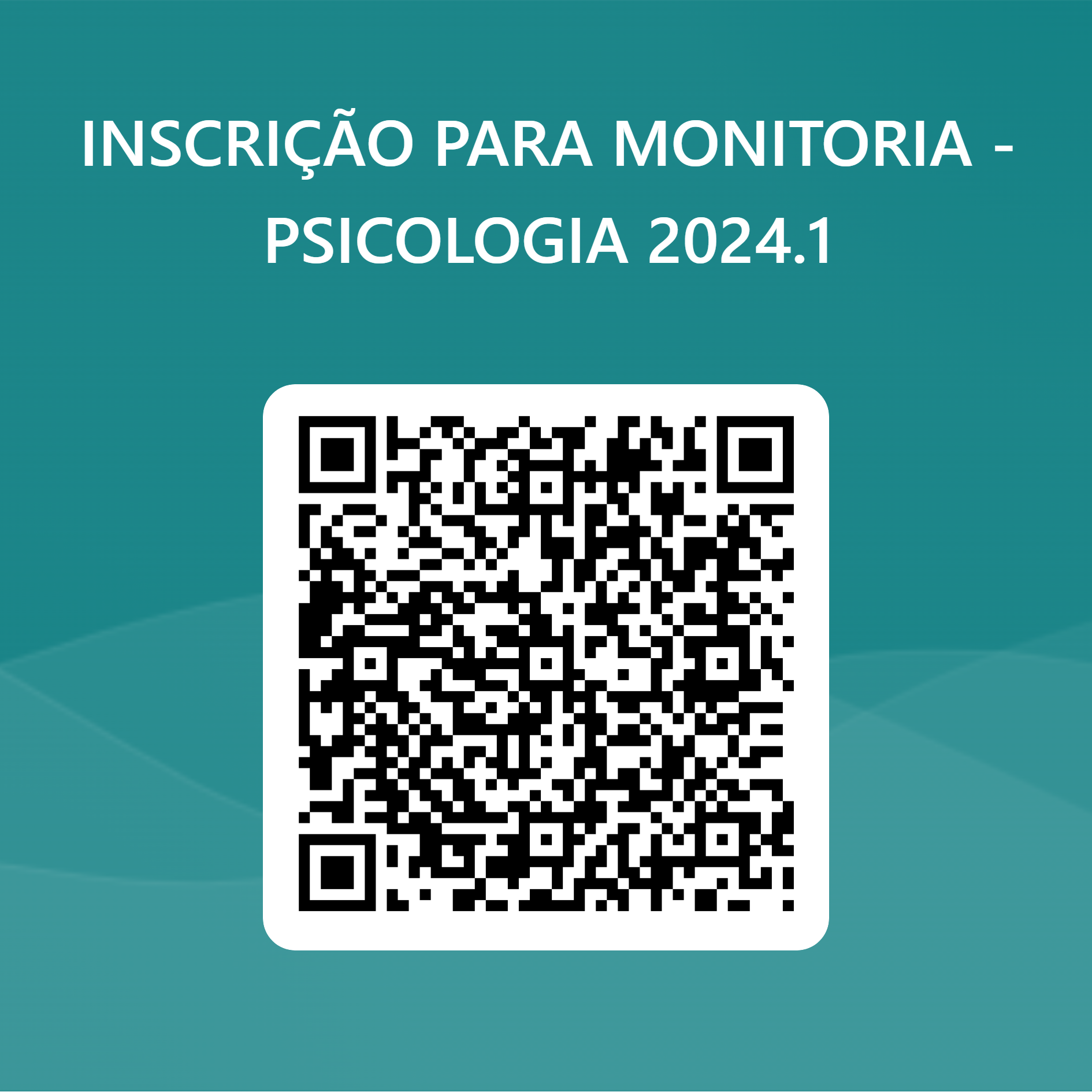  Art. 2º. A prova do processo seletivo será realizada no dia 07/03/2024, às 14:00h - sala 20107, e constará de prova escrita e entrevista feita pelo coordenador, sobre todos os assuntos do programa da disciplina à qual o (a) discente está se candidatando, além da avaliação do histórico escolar do candidato.Art. 3º.  A banca examinadora será constituída de professores (as) do curso, ministrantes da disciplina afim, sendo um deles, designado pelo Coordenador do Curso para presidir os trabalhos.Art. 4º. A nota final será a média aritmética das notas atribuídas pela banca examinadora à prova teórica e/ou prática (peso = 6) e ao histórico escolar do aluno (peso = 4).Art. 5º. As demais regras para o concurso são aquelas constantes no Regulamento de Monitoria. Art. 6º. A vaga será destinada à(s) disciplina(s) constante no quadro abaixo:Art. 7º Conteúdo norteador para estudo:Psicologia do Trânsito:A história do 2.Trânsito no Brasil Principais conceitos da área de atuação Política Nacional de TrânsitoPrincipais tipos de acidentes de TrânsitoEstudo do comportamento do condutor  e da percepção de velocidadeInterface entre Psicologia Sócia e do trânsito e a proativa do psicólogo do trânsitoPsicologia Experimental:Origens da psicologia experimental Reflexo Inato é aprendidoAprendizagem pelas consequências Referências: Moreira, M. B.; Medeiros, C. A. Princípios Básicos de Análise do comportamento. 2ed. Artmed, 2019Teoria Cognitivo ComportamentalIntrodução a terapia cognitivo-comportamental Modelo cognitivoCrenças nucleares e subjacentesPensamentos automáticos Referências: Beck, J. Terapia cognitivo-comportamental Teoria e prática. 2 ed. Artmed 2013Neuropsicologia: processos, aprendizagem e inteligênciaNeuropsicologia da linguagem, aprendizagem e memória Rerências: Fuentes, D.; Malloy-diniz, L. Neuropsicologia teoria e prática. 2 ed. 2014Intervenção Psicológica em TEA e Pessoa com deficiênciaO que é psicologia positiva (conceito e surgimento)O que é felicidade na perspectiva da psicologiaTeoria da Motivação humanaOs pilares da psicologia positivaReferências: JOHN MARSHALL, Motivação e Emoção. 4. edição. [Minha Biblioteca R. (2006). SELLIGMAN, Martin. Florescer. Rio de Janeiro. Editora Objetiva RJ, 2011. SHAWN, Achor. O jeito Harvard de ser feliz. 1ª Edição. São Paulo, SP, 2012 Editora Saraiva.Tópicos Integradores IIA Psicopatologia ⁠Avaliação clinica e diagnóstico ⁠Transtornos de humor⁠Transtornos de ansiedade⁠Transtornos de personalidade⁠Transtornos alimentaresReferencia: Barlow e Durand - Psicopatologia uma abordagem integrada - DSM - 5Art. 8º.  Os Casos Omissos Serão Resolvidos por esta Coordenação do curso. Art. 9º. Não haverá revisão de provas nem das notas atribuídas.Giselle Maria Menezes da SilvaCoordenadora do curso de PedagogiaUNIDADE:UNINORTE – CIDADE NOVACURSO:PSICOLOGIAProfessor (s)Disciplina (s)Curso(s)VagasTurnoClorijava SantiagoPsicologia do TrânsitoPsicologia1NOT5ª-feira18:55h às 20:45hEdvânia OliveiraPsicologia ExperimentalPsicologia1NOT6ª-feiras18:30h às 20:10hEdvânia OliveiraTeoria Cognitivo-comportamentalPsicologia1NOT6ª-feira20:20h às 22hEdvânia OliveiraNeuropsicologia: processos, aprendizagem e inteligênciaPsicologia1MAT4ª-feira8:20h às 10hDaniele CleiceIntervenção Psicológica em TEA e Pessoa com deficiênciaPsicologia1NOT4ª-feira18:30h às 22hFernanda Henrique Bandeira de SousaTópicos Integradores IIPsicologia1NOT4ª-feira20:20h às 22h